Evaluation of the National Partnership for Action to End Health Disparities (NPA)OMB No. 0990-0406Regional Health Equity Council (RHEC) Survey ScreenshotsScreen 1: Introduction & Location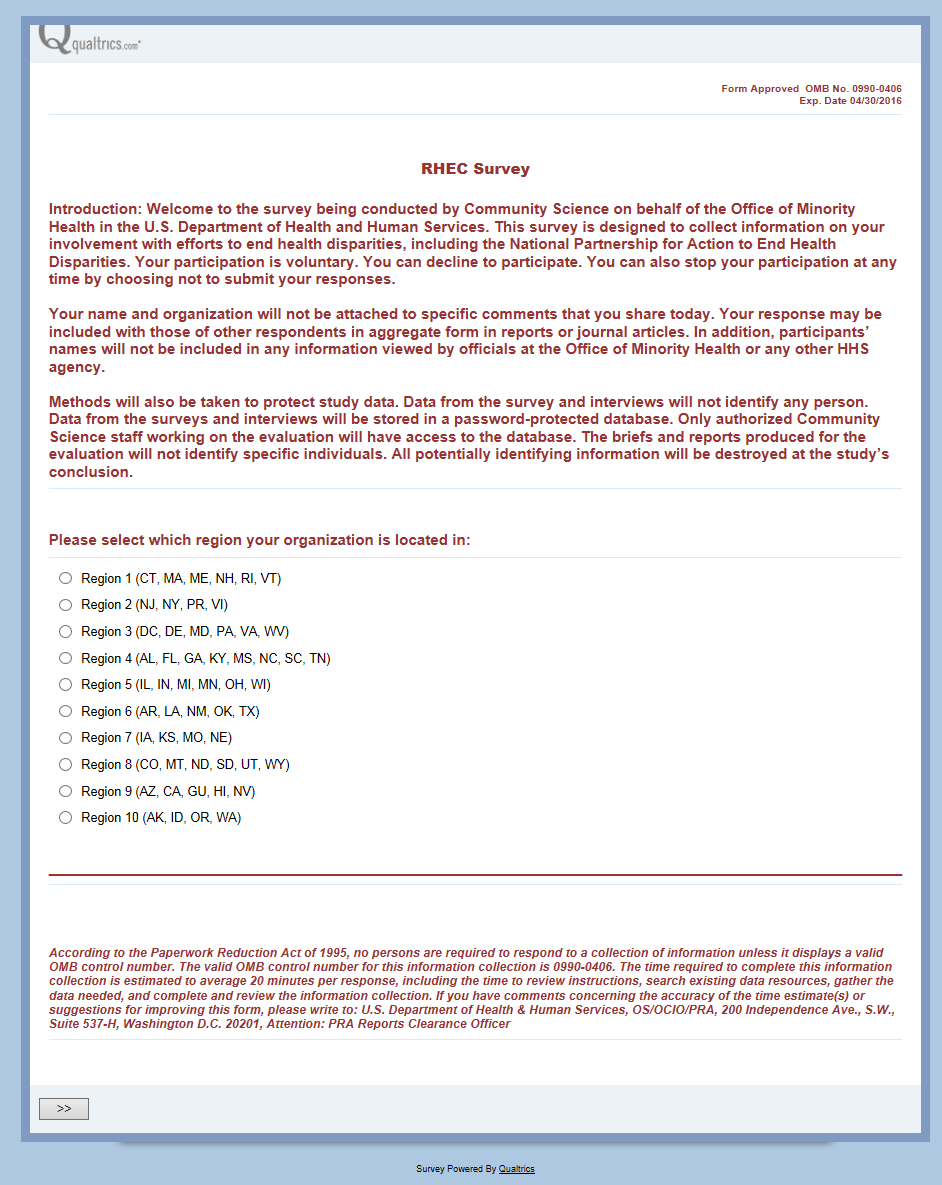 Screen 2: RHEC Membership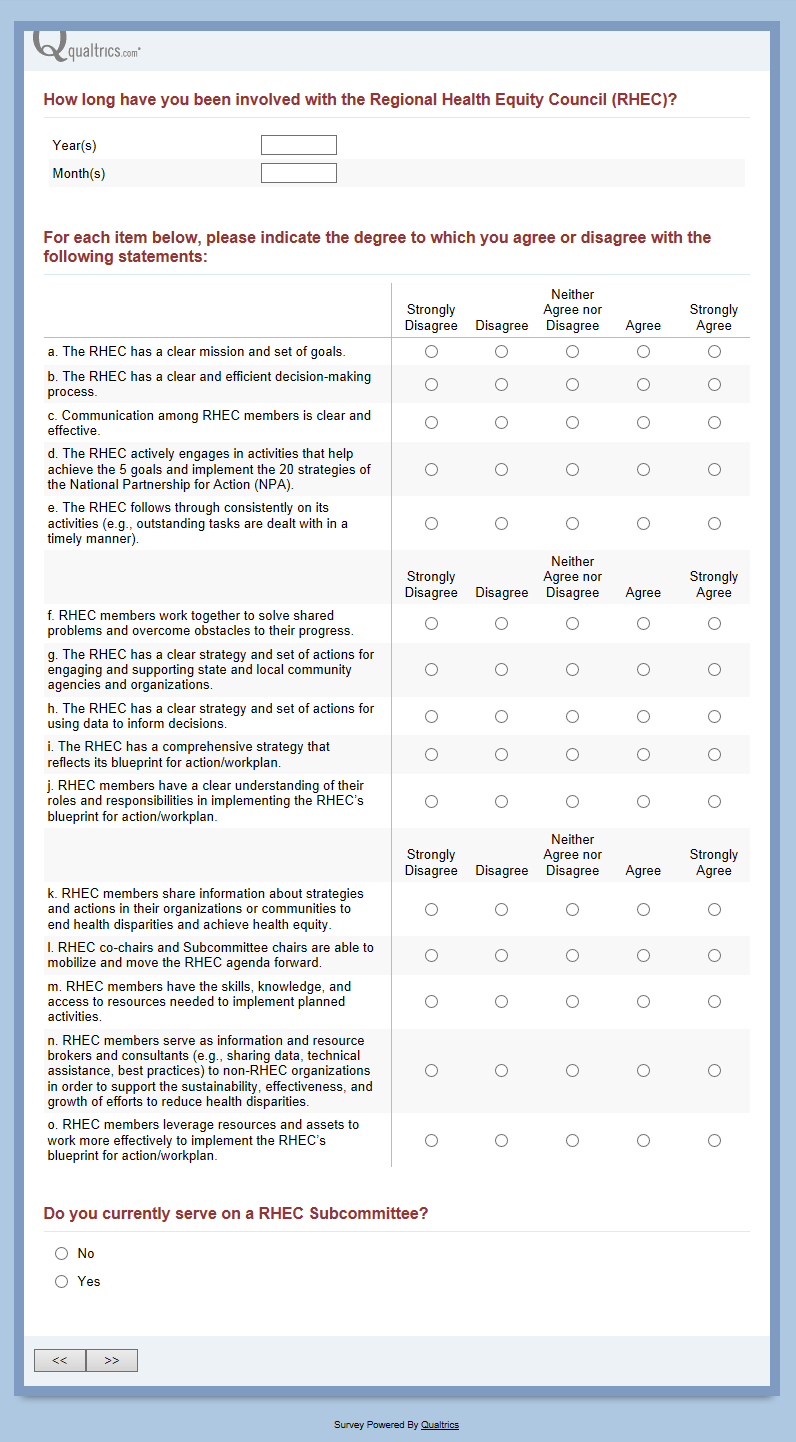 Screen 3a: RHEC Goals (appears if the respondent indicated they do NOT serve on a subcommittee)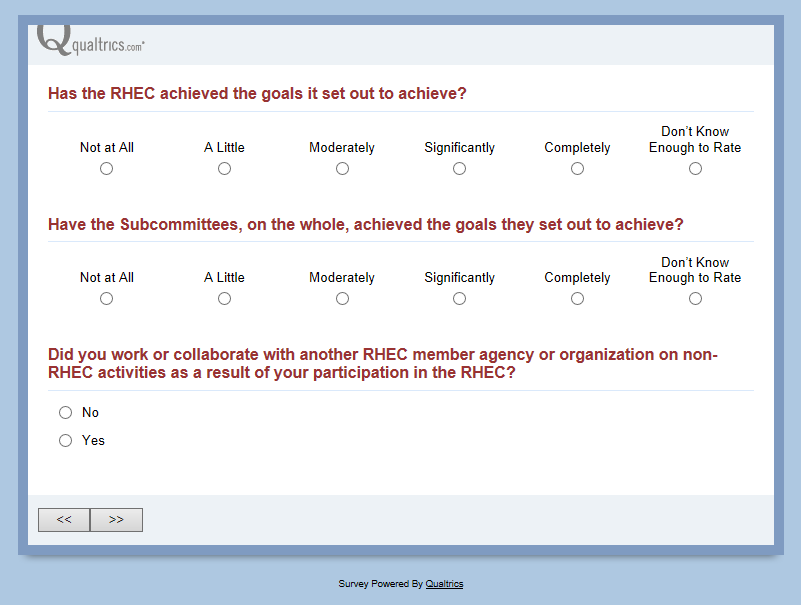 Screen 3b: Subcommittee and RHEC Goals (appears if the respondent indicated they serve on a subcommittee)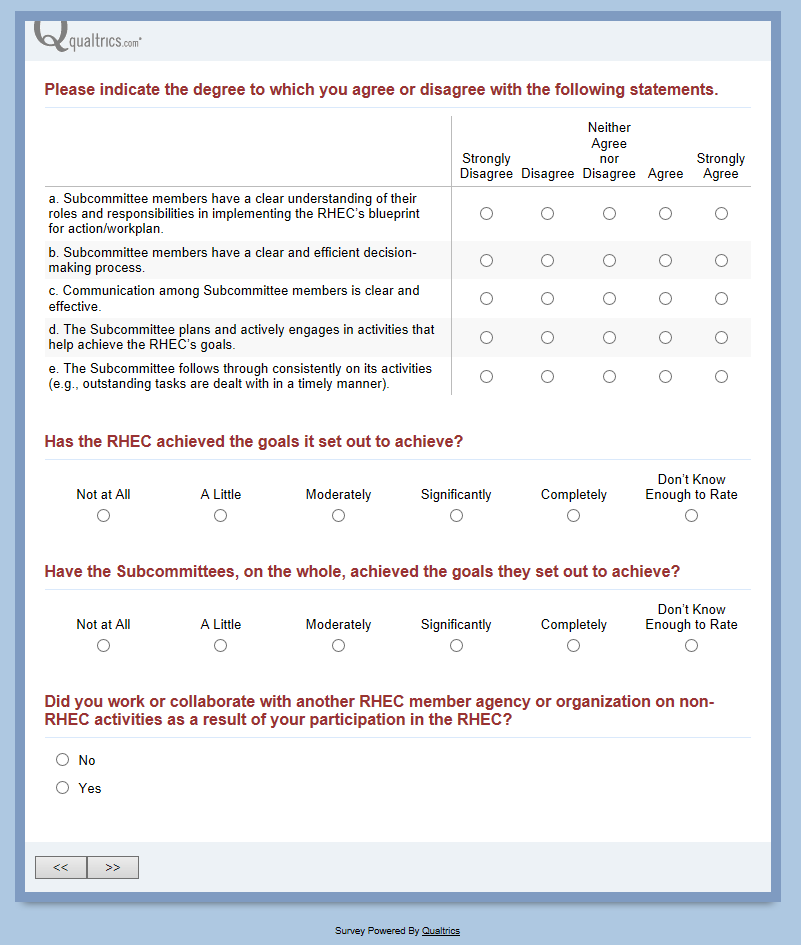 Screen 4: Collaboration with other RHEC agencies (appears only if respondent indicates they collaborate with another RHEC agency on Screen 3a or 3b)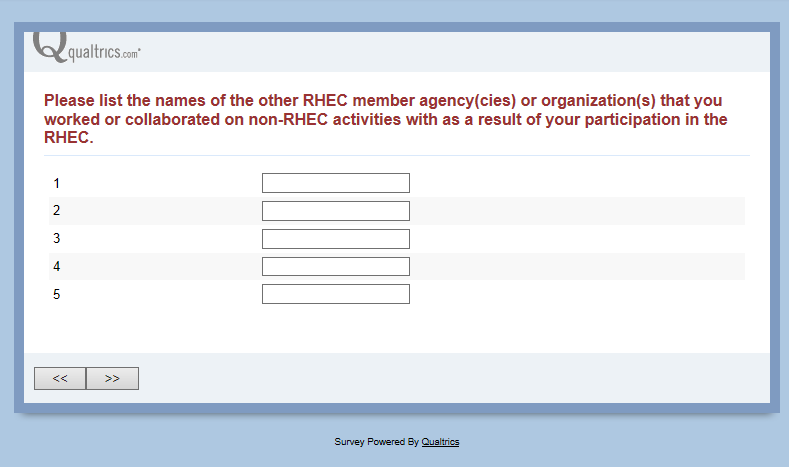 Screen 4a: Nature of collaboration (appears only if respondent indicates they collaborate with another RHEC agency on Screen 3a or 3b; appears for each agency listed on Screen 4 – the example shows the screen when “Test Agency 1” was entered)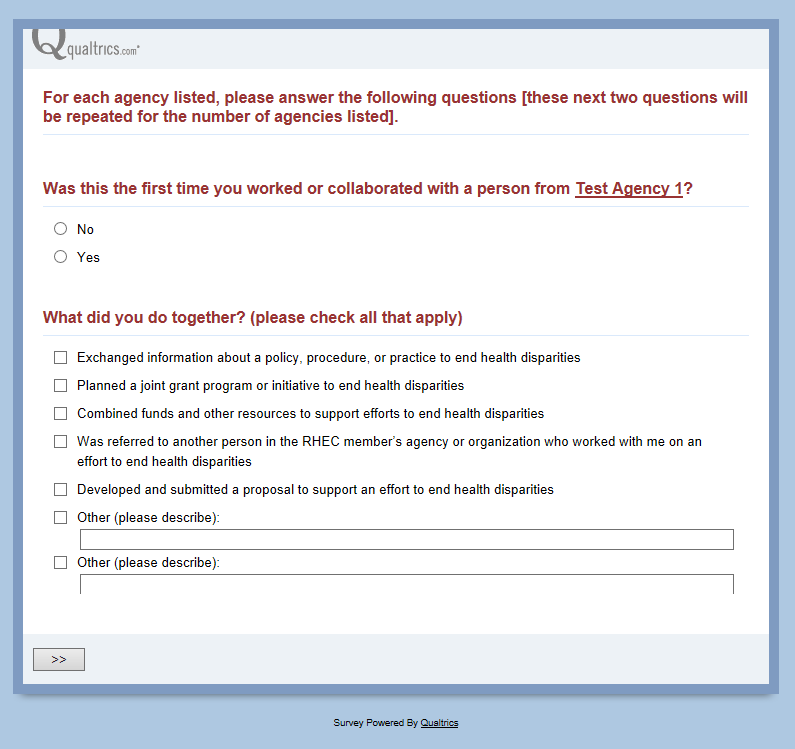 Screen 5: Influence & Relationships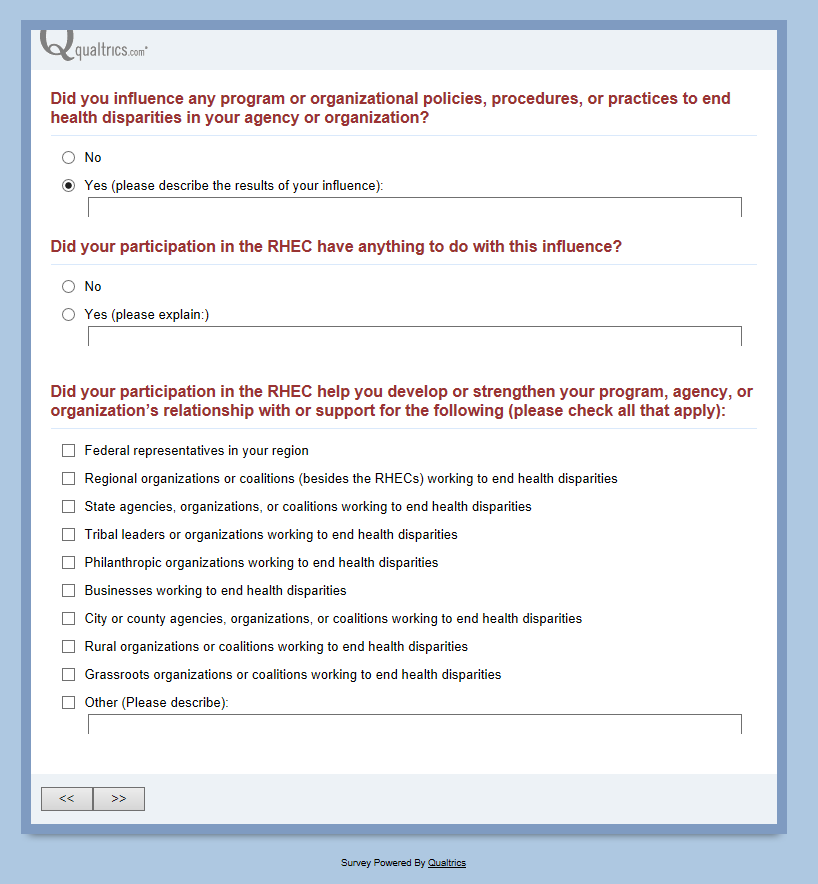 Screen 6: Support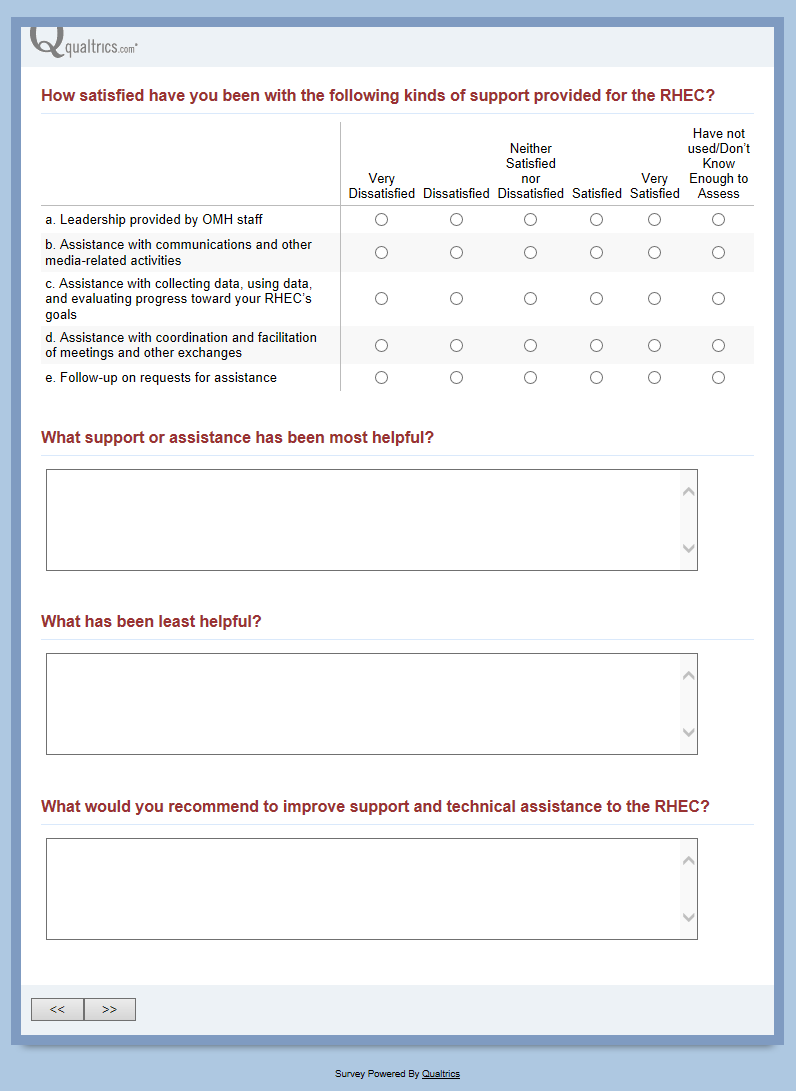 Screen 7: Other Agencies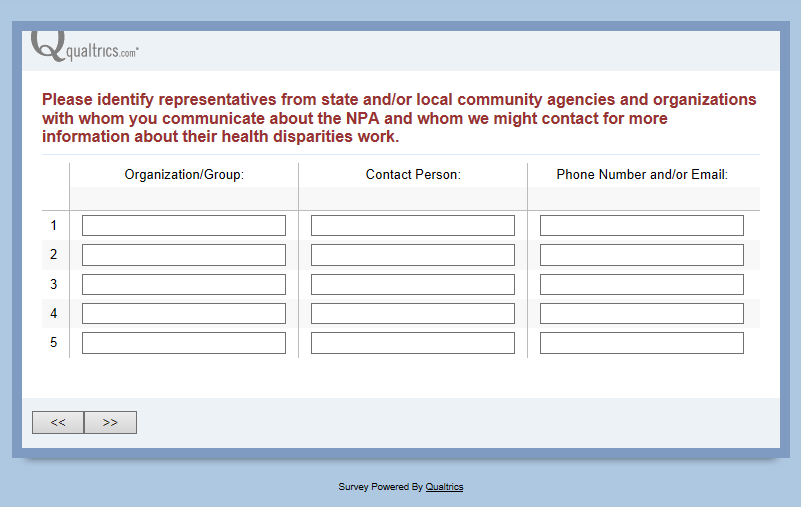 Screen 8: Conclusion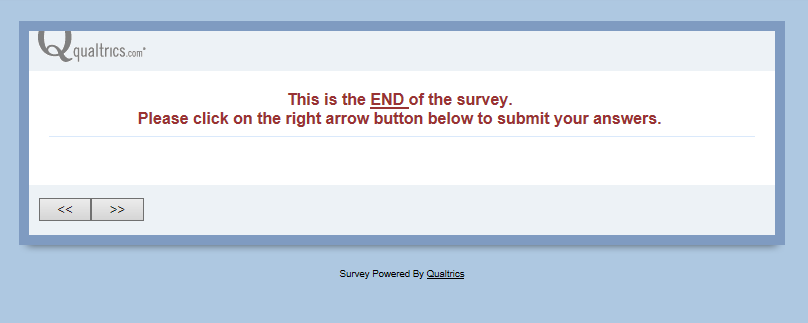 